ΔΕΛΤΙΟ ΤΥΠΟΥΜιούζικαλ στο Μέγαρο!Ε Ρ Ω Τ Ο Κ Ρ Ι Τ Ο Στου Δημήτρη ΜαραμήΒασισμένο στο πρωτότυπο έργο του Βιτσέντζου ΚορνάρουΜουσική διεύθυνση και λιμπρέτο Δημήτρης ΜαραμήςΣκηνοθεσία-χορογραφία-σκηνικό Κωνσταντίνος ΡήγοςΜε την υποστήριξη του Κέντρου Πολιτισμού Περιφέρειας Κεντρικής ΜακεδονίαςΗ πολυαναμενόμενη παράσταση, που εγκαινίασε την Εναλλακτική Σκηνή της Εθνικής Λυρικής Σκηνής και παρουσιάστηκε με τεράστια επιτυχία στην Αθήνα αποσπώντας εξαιρετικές κριτικές, έρχεται στο Μέγαρο Μουσικής Θεσσαλονίκης για μόνο τρεις βραδιές, 9, 10 και 11 Μαρτίου 2018.Ο διακεκριμένος συνθέτης Δημήτρης Μαραμής έγραψε το λιμπρέτο με βάση το αριστούργημα του Βιτσέντζου Κορνάρου κρατώντας την κρητική διάλεκτο και τον χαρακτηριστικό ομοιοκατάληκτο δεκαπεντασύλλαβο στίχο, ενώ για τη μουσική συνδύασε μοναδικά το ελληνικό παραδοσιακό και έντεχνο τραγούδι με την τζαζ και την μπλουζ. Έτσι, αξιοποιεί με τον πιο δημιουργικό τρόπο ένα από τα εμβληματικά κείμενα της νεοελληνικής λογοτεχνίας και προσφέρει ένα σημερινό αλλά και διαχρονικό έργο, θέτοντας τις βάσεις για ένα νέο είδος μουσικού θεάτρου, για ένα ελληνικό μιούζικαλ. Η σκηνοθεσία του Κωνσταντίνου Ρήγου συμβάλλει καθοριστικά σ’ αυτή την κατεύθυνση ενός μοντέρνου θεάματος που όμως πατά γερά στις αρχετυπικές ρίζες της παράδοσης.Ερωτόκριτος | Μιούζικαλ του Δημήτρη Μαραμή | Παραγγελία της ΕΛΣΜουσική διεύθυνση και λιμπρέτο (βασισμένο στον Ερωτόκριτο του Βιτσέντζου Κορνάρου) Δημήτρης ΜαραμήςΣκηνοθεσία-χορογραφία-σκηνικό Κωνσταντίνος ΡήγοςΣυνεργάτιδα σκηνογράφος Μαίρη ΤσαγκάρηΚοστούμια Γιώργος ΣεγρεδάκηςΦωτισμοί Χρήστος ΤζιόγκαςLive κάμερα Βασίλης ΚεχαγιάςΕρμηνεύουν: Θοδωρής Βουτσικάκης (Ερωτόκριτος)Μαρίνα Σάττι (Αρετούσα)Γκωτιέ Βελισσάρης (Πολύδωρος)Ιωάννα Φόρτη (Νένα)Κωστής Μαυρογένης (Ρήγας)Φωνητικό σύνολο:Νίκος Ζιάζιαρης, Ηλίας Καπάνταης, Νικόλαος Κατσιγιάννης, Ανδρέας Μεταξάς-Μαριάτος, Σταμάτης Πακάκης, Γιώργος Παπαδάκης, Στρατής Στηλ, Σπύρος Σώκος Ορχηστρικό σύνολο:Βιολί - Κωσταντίνος ΠαυλάκοςΒιόλα - Δημοσθένης ΦωτιάδηςΤσέλο - Μυρτώ ΤαλακούδηΚοντραμπάσο - Μιχάλης ΣαπουντζήςΣαξόφωνο - Άλκης ΚαριζώνηςΤρομπέτα - Χρήστος ΕμεξεζίδηςΤρομπόνι - Φιλήμων ΣτεφανίδηςΚρουστά - Νίκος Βαργιαμίδης Στο πιάνο ο συνθέτης.Συμπαραγωγή: Ο.Μ.Μ.Θ. | ENΑΛΛΑΚΤΙΚΗ ΣΚΗΝΗ ΕΘΝΙΚΗΣ ΛΥΡΙΚΗΣ ΣΚΗΝΗΣΜε την υποστήριξη: Κέντρο Πολιτισμού Περιφέρειας Κεντρικής ΜακεδονίαςΟργάνωση παραγωγής: Artway – ΤΕΧΝΟΤΡΟΠΟΝ Μέγαρο Μουσικής Θεσσαλονίκης: Κτίριο Μ1, Αίθουσα Φίλων ΜουσικήςΠαραστάσεις: Παρασκευή 9, Σάββατο 10 και Κυριακή 11 Μαρτίου 2018, ώρα 21:00Τιμές εισιτηρίων: 30€, 26€, 22€, 16€ (μειωμένο 14€), 14€. Ειδικές τιμές για ομαδικά εισιτήρια.Πληροφορίες – Προπώληση: Τ. 2310 895.938/9 email: info@tch.gr, www.tch.grhttps://www.ticketservices.gr/el/events/?eventid=3235Video links:TV SPOThttps://www.youtube.com/watch?v=h8jI3rN_WPs«Την Αρετούσα στο Κουρφό» - Θοδωρής Βουτσικάκης (Ερωτόκριτος)Από την παράσταση στην ΕΛΣ – Μάιος 2017https://www.youtube.com/watch?v=D3jXy3LOycI&feature=youtu.beΑΠΟΣΠΑΣΜΑΤΑ ΑΠΟ ΚΡΙΤΙΚΕΣ«O Δ. Μαραμής με τον Ερωτόκριτο ανανεώνει αποφασιστικά και καθοριστικά το musical, ειδικά για τα δεδομένα της χώρας μας στην οποία το ιδίωμα έχει σχεδόν ανύπαρκτη γηγενή παράδοση». – MUSICPAPER«Δεν είναι ο Ερωτόκριτος μεταφερμένος από το 1600 στο 2017. Είναι ο Ερωτόκριτος του 2017 που επιστρέφει στην πηγή...». Δημήτρης Δουλγερίδης – ΤΑ ΝΕΑ«Ένας αριστουργηματικός Ερωτόκριτος... πρόκειται όχι απλώς για ένα masterpiece αλλά για ένα masterwork!». Γιώργος Χαρωνίτης – ΑΘΗΝΟΡΑΜΑ«Ένα από τα πιο όμορφα μουσικά έργα που έχω ακούσει ποτέ... μια πρωτότυπη μουσική σύνθεση που ξεχείλιζε από πάθος, ορμή, συγκίνηση, ευαισθησία και, πάνω απ’ όλα, εφηβική φρεσκάδα!». Λένα Ιωαννίδου – ATHENS VOICE«Ένας ωκεανός ήχων που παρόμοιους δεν έχουμε ξανακούσει σε σύγχρονο ελληνικό έργο».  Σάκης Δημητρακόπουλος – ΕΛΕΥΘΕΡΙΑ ΤΟΥ ΤΥΠΟΥΜε την παράκληση να μεταδοθεί, να αναρτηθεί ή να δημοσιευθείΥπεύθυνοι επικοινωνίας για τους καλλιτέχνες:Έλλη Ρουμπέν - e-mail: erouben@gmail.comΈλενα Χριστάκου - e-mail: elenachristakou@gmail.comΓιάννης Γκροσδάνης – e-mail: igkros@gmail.comΓραφείο Τύπου ΜΜΘ:Βασίλης Πάγκαλος – e-mail: press@tch.gr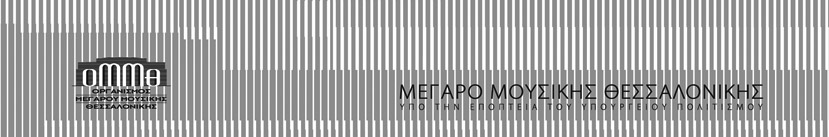 